      Charity Gift Aid Declaration – regular donation      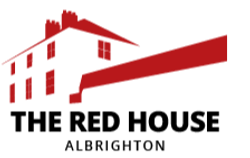 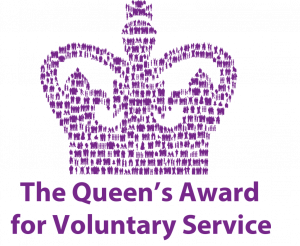 In order to Gift Aid your donation you must tick the box below:I want to Gift Aid my donation of £_________________ to:Name of Charity _______________________________________________________________I am a UK taxpayer and understand that if I pay less Income Tax and/or Capital Gains Tax in the current tax year than the amount of Gift Aid claimed on all my donations it is my responsibility to pay any difference.My DetailsTitle ____________________     First name or initial(s) ________________________________Surname _____________________________________________________________________Full Home address _______________________________________________________________________________________________________________________________________________________________________________________________________________________Postcode _________________________           Date ___________________________________Please notify the charity if you:want to cancel this declaration change your name or home address no longer pay sufficient tax on your income and/or capital gainsIf you pay Income Tax at the higher or additional rate and want to receive the additional tax relief due to you, you must include all your Gift Aid donations on your Self-Assessment tax return or ask HM Revenue and Customs to adjust your tax code.The Red House Improvement Fund take your privacy seriously and will only use your personal information to administer your giving and provide you with services and information you have requested from us.Registered charity 505221  - Albrighton Village Halls Trust, The Red House, High St, Albrighton, WV7 3LUBoost your donation by 25p of Gift Aid for every £1 you donateGift Aid is reclaimed by the charity from the tax you pay for the current tax year. Your address is needed to identify you as a current UK taxpayer.